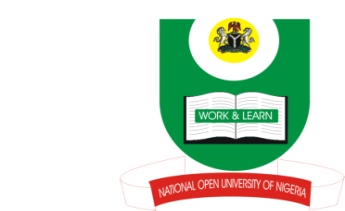 NATIONAL OPEN UNIVERSITY OF NIGERIA14-16 AHMADU BELLO WAY, VICTORIA ISLAND, LAGOSSCHOOL OF ARTS AND SOCIAL SCIENCESJUNE/JULY 2013 EXAMINATIONCOURSE CODE: PRC 815COURSE TITLE: PEACE BUILDING AND HUMANITARIANISMTIME ALLOWED: 3HRSINSTRUCTIONS: ANSWER ANY THREE QUESTIONSIdentify and explain vividly 3 causes of conflict. (23mks)Identify the nine stages of conflict progression and discuss four of them. (23mks)Identify and discuss the various processes for addressing a conflict. (23mks)Mention and explain the traditional methods of conflict resolution. (23mks)Give and explain the reasons for analyzing a conflict. (23mks)(1Mark for good expression)